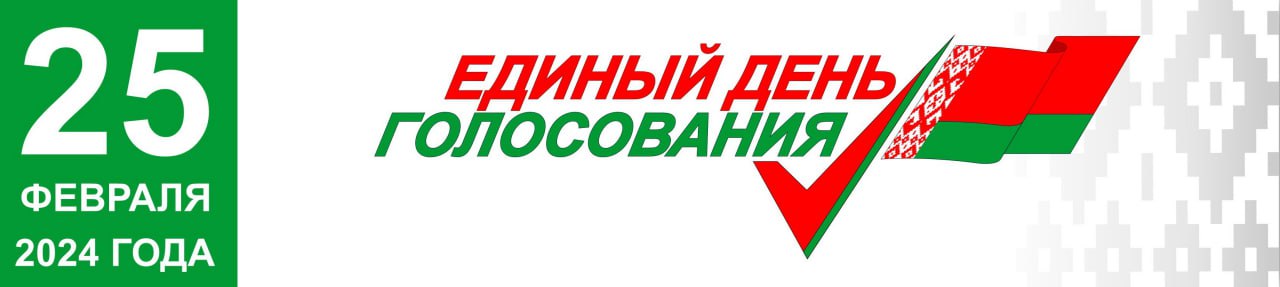 Заседание Смолевичской районной избирательной комиссии по вопросу регистрации кандидатов в депутаты Смолевичского районного Совета депутатов состоится 29 января 2024 г. в 16.00 по адресу: г. Смолевичи, ул. Советская, д. 125, каб. 34.